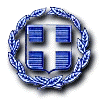 ΘΕΜΑ: «Πρόσκληση σύγκλησης Δημοτικού Συμβουλίου»            Παρακαλούμε όπως προσέλθετε σε Τακτική συνεδρίαση του Δημοτικού Συμβουλίου, μετά από αίτηση του 1/3  του συνολικού αριθμού των μελών του, σύμφωνα με τις διατάξεις του άρθρου 74 του Ν. 4555/2018 – Αντικατάσταση του άρθρου 67 του Ν. 3852/2010 και των άρθρων 3 και 4 του ισχύοντος κανονισμού λειτουργίας του Δημοτικού Συμβουλίου, η οποία θα διεξαχθεί στην αίθουσα συνεδριάσεων στις 18-11-2019 ημέρα Δευτέρα και ώρα 19:00  για συζήτηση και λήψη αποφάσεων στα παρακάτω θέματα της ημερήσιας διάταξης.                                                                                                              H Πρόεδρος του Δημοτικού Συμβουλίου                                                                                                                            Χαρίκλεια Νικολοπούλου 	Κοινοποίηση 1.  Υπηρεσίες του Δήμου	2.  Γενικό Γραμματέα 	       		      	           			                                         	                                                          3. Τοπικό Τύπο          4.  Πρακτικογράφο                                                                                                    5.  Σχολικές Επιτροπές                                      						       	6.  Συλλόγους Γονέων και Κηδεμόνων		                    	7.  Σχολεία8.  Εξωραϊστικούς, Πολιτιστικούς Συλλόγους     	         9. Αθλητικού Συλλόγους10. Σωματείο Εργαζομένων του Δήμου Μετ/σης.                         Ημερομηνία:  11/11/2019                         Αρ. Πρωτ.:        21η ΤΑΚΤΙΚΗ ΣΥΝΕΔΡΙΑΣΗ: 34/11-11-19      ΠΡΟΣ: Δημοτικούς ΣυμβούλουςΕΛΛΗΝΙΚΗ ΔΗΜΟΚΡΑΤΙΑ                        ΠΕΡΙΦΕΡΕΙΑ ΑΤΤΙΚΗΣ 			 ΔΗΜΟΣ ΜΕΤΑΜΟΡΦΩΣΗΣΑΥΤΟΤΕΛΕΣ ΓΡΑΦΕΙΟ ΥΠΟΣΤΗΡΙΞΗΣ ΠΟΛΙΤΙΚΩΝ ΟΡΓΑΝΩΝΔΗΜΟΤΙΚΟ ΣΥΜΒΟΥΛΙΟ                          Ημερομηνία:  11/11/2019                         Αρ. Πρωτ.:        21η ΤΑΚΤΙΚΗ ΣΥΝΕΔΡΙΑΣΗ: 34/11-11-19      ΠΡΟΣ: Δημοτικούς ΣυμβούλουςΑ/ΑΘέματαΕισηγητής1Υλοποίηση ή ανάκληση των υπ΄αριθ. 263/17 & 210/18 Αποφάσεων Δημοτικού ΣυμβουλίουΠαράταξη Νέα Πορεία & Δημοτικός Σύμβουλος κ. Δημήτριος Ρεντζής